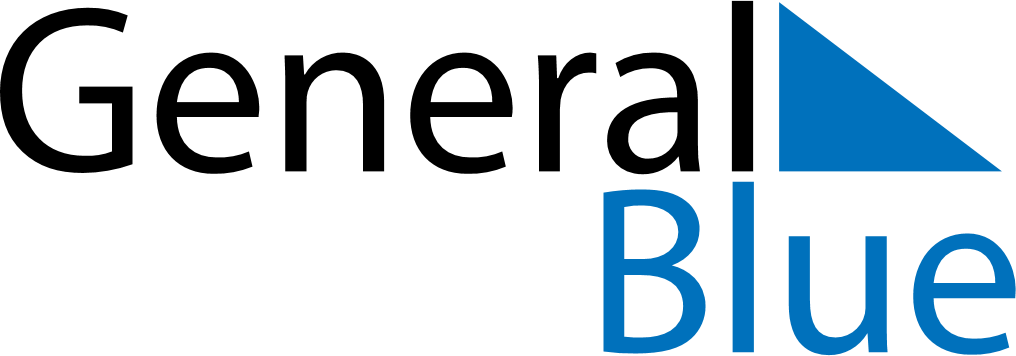 Weekly CalendarApril 19, 2020 - April 25, 2020Weekly CalendarApril 19, 2020 - April 25, 2020Weekly CalendarApril 19, 2020 - April 25, 2020Weekly CalendarApril 19, 2020 - April 25, 2020Weekly CalendarApril 19, 2020 - April 25, 2020Weekly CalendarApril 19, 2020 - April 25, 2020SUNDAYApr 19MONDAYApr 20MONDAYApr 20TUESDAYApr 21WEDNESDAYApr 22THURSDAYApr 23FRIDAYApr 24SATURDAYApr 25